       June 26, 2020NOTICEInternal Assessment of CIC students studying in SRCC has been uploaded to the college’s website. All concerned CIC students are hereby directed to check the same and report discrepancy if any, to sonu.gupta@srcc.du.ac.in  latest by 28th June 2020, 03:00. PM, strictly in the format below:Above mentioned data shall be repeated in case of multiple discrepancies.(Prof. Simrit Kaur)Principal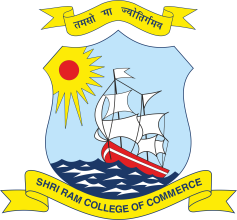 SHRI RAM COLLEGE OF COMMERCEUniversity  of  Delhi,  Maurice  Nagar,  Delhi – 110 007 Website: www.srcc.edu    Phone: 27667905, 27666519CIC Roll NoNameSubject in which discrepancy is to be reportedName of the faculty concernedRemark